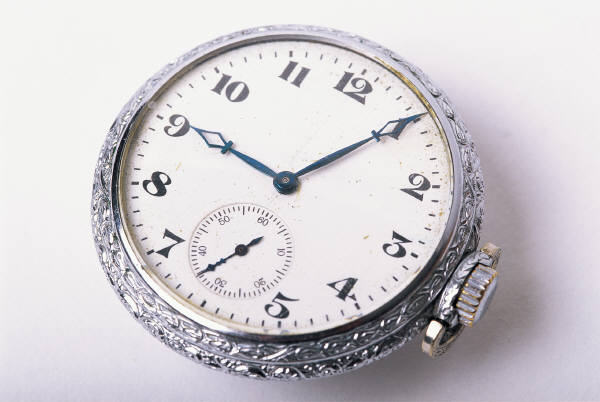 Watchrepresents the fact that I have time to spend with family and friends when I run my PartyLite businessno boss to ask for time off!!no required work days!!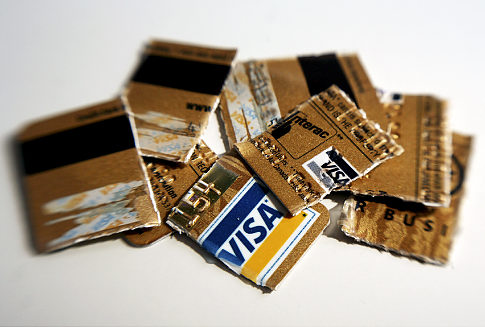 Cut-Up Credit Cardrepresents the fact that I can pay off credit card debt with the income that I make with PartyLite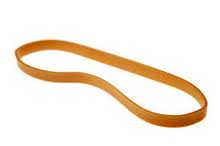 Rubber Bandrepresents the flexibility I have to manage my PartyLite business the way I want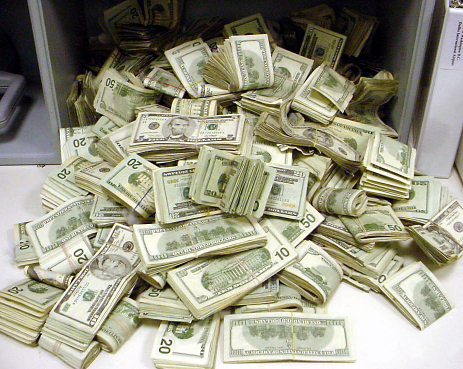 Moneyrepresents the unlimited money I can make with my PartyLite businessthe average consultant makes $35 - $50 per hour 
working part time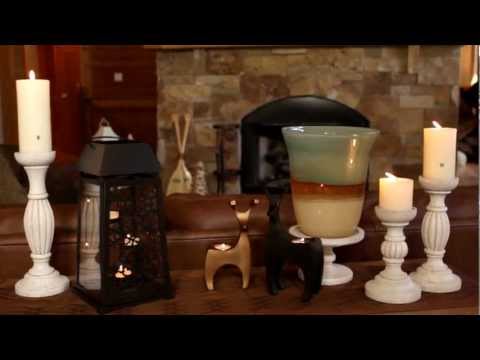 Productrepresents the product discounts that I get as a consultant 50% off all producthost specials clearance itemsbusiness boostersBlank Cardrepresents the amount of money I need to start my PartyLite business – NONE!!I GET A FREE KIT JUST FOR GIVING PARTYLITE A TRY!!!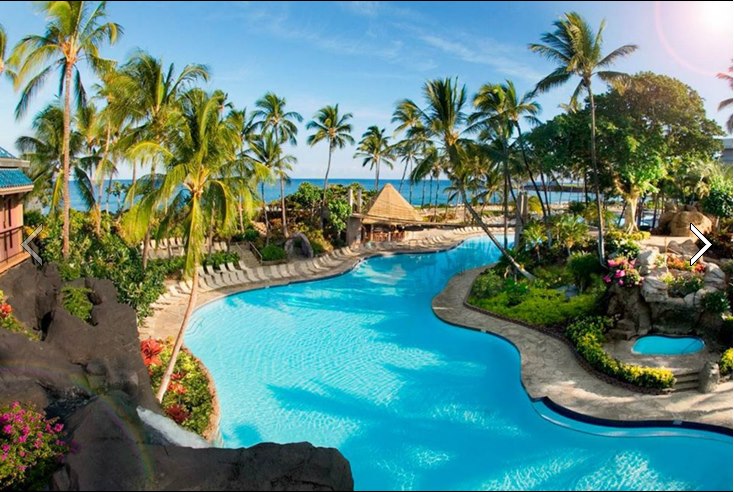 Hawaiian Resortrepresents the FREE trips I can earn just for doing my job!this year we are going to the big island of Hawaii!!